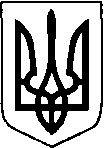 УКРАЇНАКОВЕЛЬСЬКА МІСЬКА РАДАУПРАВЛІННЯ ОСВІТИНАКАЗ02  грудня  2019р.                                                                                     №02 Про проведення міськогозаочного конкурсу «Юні літератори Волині» у 2018-2019 н.р.На виконання Регіональної комплексної програми розвитку освіти Волинської області на 2018-2022 роки, затвердженої рішенням Волинської  обласної ради від 18.12.2017 № 17/9 (зі змінами), відповідно до Положення про обласний заочний конкурс «Юні літератори Волині», затвердженого наказом управління освіти, науки та молоді облдержадміністрації від 24.02.2016 № 95 і зареєстрованого в Головному територіальному управлінні юстиції у Волинській області 3 березня 2016 року за № 3/1449, наказу управління освіти, науки та молоді від 26 грудня 2018 р. №723,  з метою виявлення та підтримки творчо обдарованої учнівської молоді,  сприяння розкриттю її таланту, прищеплення любові до рідної мови і літератури, формування  патріотичних почуттів засобами літературного слова  НАКАЗУЮ:1. Міському методичному кабінету управління освіти виконавчого комітету Ковельської міської ради:   1.1. Провести протягом січня - березня 2019 року міський заочний конкурс «Юні літератори Волині».    1.2. Затвердити склад журі міського заочного конкурсу «Юні літератори Волині» (додається).   1.3.  Провести розгляд конкурсних робіт членами журі 04 березня 2019 року о 14.00 в бібліотеці міського методичного кабінету.   1.4. Подати до 15 березня 2019 року заявки на участь  та конкурсні матеріали (в друкованому та електронному варіантах) у комунальну установу «Волинська обласна Мала академія наук».2. Керівникам закладів загальної середньої освіти міста:   2.1. Забезпечити участь учнів в міському конкурсі.   2.2. Подати до 04 березня 2019 року заявки на участь (додаток 1) та конкурсні матеріали (в друкованому та електронному варіантах) в  міський методичний кабінет.   2.3. Направити членів журі в ММК згідно п.1.3. 3. Контроль за виконанням наказу покласти на завідувача міського методичного кабінету Верчук С.С.Начальник    управління освіти                                  В.В.БичковськийВерчук50158                                                                             ЗАТВЕРДЖЕНО  Наказ управління освіти м.Ковеля	 	02.01.2019   № 02 Склад журіміського заочного конкурсу «Юні літератори Волині» у 2018-2019 н.р.1.  Верчук Світлана Степанівна, завідувач міського методичного кабінету; 2. Макарук Катерина Григорівна, голова міського методичного об’єднання вчителів української мови і літератури, вчитель ЗОШ І-ІІІ ст. №10;3. Журавлюк Олена Аполоніївна , вчитель ЗОШ І-ІІІ ст №7;4. Барановська Людмимла Леонідівна, заступник директора КЗ «Ковельська міська гімназія імені Олени Пчілки»;5. Новік Ірина Іванівна, вчитель ЗЗСО І-ІІІ ст №2;6. Ярош Тетяна Ярославівна, вчитель СШ І-ІІІ ст №3 ім.Лесі Українки. Положенняпро міський заочний конкурс «Юні літератори Волині»І. Загальні положення1. Це Положення визначає порядок організації та проведення міського заочного конкурсу «Юні літератори Волині» (далі - Конкурс). 2. Міський заочний конкурс «Юні літератори Волині» проводиться з метою виявлення та підтримки творчо обдарованої учнівської молоді, сприяння розкриттю її таланту, підвищення ролі естетичного виховання молоді та прищеплення їй любові до рідної мови та літератури, формування патріотичних почуттів засобами літературного слова, всебічна підтримка молодих талановитих літераторів та видання їх авторських літературних творів. 3. Основними завданнями Конкурсу є: - виявлення та підтримка творчо обдарованої учнівської молоді; - сприяння розвитку літературного таланту школярів; - підвищення ролі естетичного виховання молодого покоління; - прищеплення любові до рідної мови та літератури; - залучення учнівської молоді до творчої діяльності; - організація змістовного дозвілля учнівської молоді, створення сприятливих умов для реалізації її творчого потенціалу;- формування патріотичних почуттів засобами літературного слова. 4. Загальне керівництво підготовкою та проведення Конкурсу здійснює міський методичний кабінет управління освіти виконавчого комітету Ковельської міської ради.5. Інформація про проведення Конкурсу розміщується на сайті міського методичного кабінету.6. Під час проведення Конкурсу обробка персональних даних учасників здійснюється з урахуванням вимог Закону України «Про захист персональних даних». ІІ. Порядок та терміни проведення Конкурсу1. Дата проведення міського заочного конкурсу «Юні літератори Волині», склад журі  затверджується наказом управління освіти м.Ковеля2. Орієнтовні терміни проведення Конкурсу – січень - березень. 3. Конкурс проводиться в чотирьох номінаціях: проза, поезія, журналістика, казка. 4. Тематика конкурсних робіт довільна: вияв власного духовного та емоційного світу, любов до родини, до рідного краю та своїх друзів, погляд на проблеми суспільства, власне бачення сьогодення, минулого та майбутнього України, змалювання цікавих подій та реальних людських доль тощо – залежно від жанру. 5. Матеріали для участі в Конкурсі та заявки (форма додається) подаються в міський методичний кабінет ( заявки - на паперових та електронних носіях, роботи- на паперових носіях)В роботі обов’язково вказується номінація, у якій подається робота. 6. Результати Конкурсу затверджуються наказом управління освіти виконавчого комітету Ковельської міської ради.ІІІ. Журі Конкурсу1. Журі Конкурсу формується з метою забезпечення об’єктивності оцінювання робіт учасників і визначення переможців та лауреатів Конкурсу у кожній номінації. 2. Склад журі Конкурсу затверджується наказом управління освіти управління освіти виконачого комітету Ковельської міської ради3. До складу журі Конкурсу входять авторитетні та висококваліфіковані вчителі української мови та літератури. 4. Журі Конкурсу очолює голова, який організовує роботу членів журі, бере участь у визначенні переможців і лауреатів Конкурсу, підписує оціночні протоколи Конкурсу. 5. Члени журі Конкурсу: - забезпечують об’єктивність оцінювання конкурсних робіт учасників Конкурсу; - заповнюють оціночні протоколи Конкурсу; - визначають переможців та лауреатів Конкурсу. ІV. Учасники Конкурсу1. У Конкурсі можуть брати участь учні загальноосвітніх шкіл, гімназій, вихованці позашкільних навчальних закладів, слухачі літературних студій та гуртків віком від 10 до 18 років. 2. До участі у Конкурсі допускаються роботи учасників, виконані індивідуально. V. Вимоги до конкурсних робіт1. Робота має бути надрукована шрифтом Times New Roman текстового редактору Word розміром 14 на одному боці аркуша білого паперу формату А4 з міжрядковим інтервалом 1,5. Поля: ліве, верхнє і нижнє – не менше , праве – не менше . Обсяг робіт: проза, журналістика, казка – до 7 сторінок, поезія – 5-10 віршів. 2. Робота має бути написана державною мовою з урахуванням вимог сучасного українського правопису. 3. Роботи, які оформлені з порушенням цих вимог, а також подані після встановлених наказом  термінів, до участі в Конкурсі не допускаються. VІ. Визначення та нагородження переможців Конкурсу1. Переможці Конкурсу визначаються журі в кожній номінації за кількістю набраних балів. 2. Кількість призових місць (перших, других, третіх) може становити не більше 50 відсотків від загальної кількості учасників у кожній номінації окремо з орієнтовним розподілом їх у співвідношенні 1:2:3. 3. Переможці Конкурсу нагороджуються дипломами   управління освіти виконавчого комітету Ковельської міської ради                                     Додаток 1Заявка на участьв міському заочному конкурсі «Юні літератори Волині»у 2018-2019 н. р.Назва роботи ______________________________________________________ Номінація _________________________________________________________ Відомості про конкурсанта:Прізвище _________________________________________________________ Ім’я ________________________________________________________________По батькові _______________________________________________________ Дата народження ___________________________________________________ Найменування навчального закладу, адреса, телефон ____________________ Клас _____________________________________________________________ Домашня адреса ____________________________________________________ Контактний телефон, електронна пошта _______________________________ Участь в інших конкурсах ___________________________________________ Відомості про наставника:Прізвище _________________________________________________________ Ім’я ______________________________________________________________ По батькові ________________________________________________________ Місце роботи (повна назва), посада ____________________________________ Контактний телефон, електронна пошта __________________________________ З якого року є наставником учня ______________________________________ Нагороди, галузеві відзнаки  ___________________________________________Директор школи                                                Підпис МП 